PLAN- OCH BYGGFÖRORDNINGEN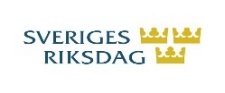 8 kap. Tillsyn, vägledning och uppföljning1 §   Statliga myndigheters och byggnadsnämndens ansvar för tillsyn över att plan- och bygglagen (2010:900) och EU- förordningar i frågor inom lagens tillämpningsområde samt föreskrifter, domar och andra beslut som har meddelats i anslutning till lagen eller en sådan EU-förordning följs, framgår av bestämmelserna i 11 kap. plan- och bygglagen och detta kapitel.Byggnadsnämndens tillsyn2 §   Om inte annat anges i detta kapitel eller annan författning, ansvarar byggnadsnämnden för tillsynen över attbyggherren fullgör sina skyldigheter enligt plan- och bygglagen (2010:900) och enligt föreskrifter i anslutning till lagen, ochbestämmelserna i 8 kap. 1-18 och 24-26 §§ samt 9 och 10 kap. plan- och bygglagen och i anslutande föreskrifter följs i övrigt.Marknadskontroll av byggprodukter3 §   Boverket ska i egenskap av marknadskontrollmyndighet enligt Europaparlamentets och rådets förordning (EU) 2019/1020 av den 20 juni 2019 om marknadskontroll och överensstämmelse för produkter och om ändring av direktiv 2004/42/EG och förordningarna (EG) nr 765/2008 och (EU) nr 305/2011, utöva marknadskontroll över byggprodukter som omfattas avEuropaparlamentets och rådets förordning (EU) nr 305/2011 av den 9 mars 2011 om fastställande av harmoniserade villkor för saluföring av byggprodukter och om upphävande av rådets direktiv 89/106/EG,Europaparlamentets och rådets direktiv 2014/33/EU av den 26 februari 2014 om harmonisering av medlemsstaternas lagstiftning om hissar och säkerhetskomponenter till hissar, i den ursprungliga lydelsen, ochEuropaparlamentets och rådets förordning (EU) nr 2016/424 av den 9 mars 2016 om linbaneanläggningar och om upphävande av direktiv 2000/9/EG. 4 §   Har upphävts genom förordning (2021:691).5 §   Har upphävts genom förordning (2021:691).Tillsyn över vissa byggprodukters lämplighet5 a §   I fråga om byggprodukter som inte omfattas av förordning (EU) nr 305/2011 eller förordning (EU) nr 2016/424 ansvarar Boverket för tillsynen över att bestämmelserna om krav på byggprodukters lämplighet i 8 kap. 19 § plan- och bygglagen (2010:900) och i föreskrifter meddelade i anslutning till lagen följs. Övervakning och utvärdering av tekniska bedömningsorgan5 b § Styrelsen för ackreditering och teknisk kontroll ska fullgöra de uppgifter i fråga om övervakning och utvärdering av tekniska bedömningsorgan som anges i artikel 29.3 i förordning (EU) nr 305/2011.Styrelsen för ackreditering och teknisk kontroll ska, efter att ha hört Boverket, omedelbart göra en anmälan till regeringen om styrelsen finner att ett tekniskt bedömningsorgan inte längre uppfyller de krav som anges i tabell 2 i bilaga IV till förordning (EU) nr 305/2011.
Tillsyn över motordrivna anordningar i byggnadsverk6 §   Om det behövs för att säkerställa att en motordriven anordning som är installerad i ett byggnadsverk uppfyller de krav som gäller för anordningen enligt 8 kap. 4 § plan- och bygglagen (2010:900) och anslutande föreskrifter, ska byggnadsnämnden förelägga den som äger eller annars ansvarar för anordningen att se till att anordningen kontrolleras. Myndigheten ska i beslutet om föreläggande ange vad som ska kontrolleras.Första stycket gäller också om det behövs för att säkerställa att en linbaneanläggning uppfyller de krav som gäller för anläggningen enligt förordning (EU) nr 2016/424.7 §   I den mån en motordriven anordning som är installerad i ett byggnadsverk omfattas av tillsyn enligt arbetsmiljölagen (1977:1160) ansvarar Arbetsmiljöverket även för tillsynen över att bestämmelserna om kontroll av motordrivna anordningar i 5 kap. och anslutande föreskrifter om kontroll av motordrivna anordningar följs.Samordning och utvärdering m.m.8 §   En tillsynsmyndighet ska regelbundet följa upp och utvärdera tillsynsarbetet.9 §   En tillsynsmyndighet ska på begäran lämna den information som en tillsynsvägledande myndighet behöver för sin tillsynsvägledning.10 §   Om en tillsynsmyndighet uppmärksammar en omständighet som kan föranleda tillsynsåtgärder med stöd av plan- och bygglagen (2010:900) och anslutande föreskrifter men som omfattas av en annan myndighets ansvarsområde, ska tillsynsmyndigheten anmäla denna omständighet till den ansvariga myndigheten.11 §   Om ett tillsynsobjekt omfattas av krav på tillsyn enligt lagar och förordningar som har ett nära samband med varandra ska de ansvariga tillsynsmyndigheterna samordna tillsynen.12 §   Skyldigheterna i 8-11 §§ gäller inte regeringen och Boverket.Tillsynsvägledning13 §   Boverket och länsstyrelsen ska ge tillsynsvägledning när det gäller tillsynen enligt plan- och bygglagen (2010:900) och denna förordning på det sätt som närmare framgår av 14 och 15 §§.Myndigheterna ska aktivt verka för samordning och samverkan i tillsynsvägledningen.14 §   Länsstyrelsen skage tillsynsvägledning i länet genom att ge byggnadsnämnden råd och stöd i nämndens tillsynsarbete,följa upp och utvärdera byggnadsnämndens tillsynsarbete, ochlämna uppgifter till Boverket om länsstyrelsens tillsynsvägledning och utvecklingen av byggnadsnämndens tillsynsarbete, om Boverket begär det.15 §   Boverket ska ge tillsynsvägledning tilllänsstyrelsen i plan- och byggfrågor, ochbyggnadsnämnden genom råd och stöd i dess tillsynsarbete.16 §   Både Boverket och länsstyrelsen ska ha en plan för sin tillsynsvägledning. Planerna ska omfatta en period av tre år och vid behov revideras.17 §   Boverket ska regelbundet sammanställa erfarenheterna frånkommunens tillsynsarbete, ochlänsstyrelsens och verkets tillsynsarbete och tillsynsvägledning.Sammanställningen ska lämnas till regeringen.Uppföljning av tillämpningen av plan- och bygglagen och anslutande föreskrifter18 §   Länsstyrelsen skafölja upp byggnadsnämndens tillämpning av plan- och bygglagen (2010:900) och föreskrifter som har meddelats i anslutning till lagen och vid behov ge byggnadsnämnden råd och stöd, ochpå Boverkets begäran lämna
a) uppgifter om byggnadsnämndens tillämpning av plan- och bygglagen och föreskrifter som har meddelats i anslutning till lagen, och
b) sådana redovisningar av detaljplaner och områdesbestämmelser samt av planeringsunderlag för regionplaner, översiktsplaner, detaljplaner och områdesbestämmelser som behövs för att Boverket ska få kännedom om aktuella utvecklingstendenser inom verkets ansvarsområde.19 §   Boverket ska ge råd och stöd om, följa upp och analysera samt regelbundet sammanställa erfarenheterna från tillämpningen av plan- och bygglagen (2010:900) och föreskrifter som har meddelats i anslutning till lagen.Sammanställningen ska lämnas till regeringen.